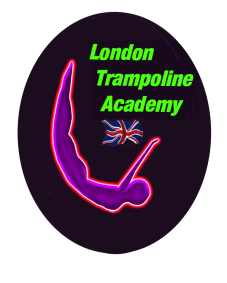 Dear COMPETITORLONDON REGIONAL TRA COMPETITION 2 2019 Sunday 17/02/2019CLOSING DATE FOR CLUB ENTRIES TUESDAY 2ND JANUARYPlease ensure you return the forms with all parts completed to harriet/John/ with the entry fee of £20.00 PER PERSON (cheques payable to Nova Trampoline Club please) by  Tuesday 2nd January  without fail. YOU MUST HAVE RE-JOINED BRITISH GYMNASTICS OR THE ENTRY CANNOT BE ACCEPTED.In the past we have encouraged EVERY club member to compete and represent the club at schools, regional and national events. However, it is a requirement of competition entries that we provide judges at an approximate ratio of 1 official per 5 competitors. Due to many members leaving us to go to university, they, and often their parents, are no longer available to judge for us, and the recent inability of British Gymnastics to offer courses in the London region means we are now down from 17 active judges last season to potentially 7 this year. Obviously, this has a major impact upon our ability to enter trampolinists into some competitions, so we have been forced to change our competitions entry policy, at least in the short term.Competition entries will only be chosen from the “Competitive” pool of members.Entries will be made according to the following criteria:The gymnasts/parent of gymnast qualification as a judge and willingness to judge for the club when asked.Indication from the gymnasts/parent of gymnast of willingness to qualify as a judge as soon as practical and willingness to judge for the club when asked.Potential for a podium placeDevelopment potentialNumber of competitions entered in past 2 yearsOtherDecisions of the club regarding entries are final.We hope that with more courses and more members qualifying as judges in the future the above will not cause problems but until we have more judges, external entries are likely to be severely curtailed. It is club policy that competitors arrive at the beginning of the day so that competitors can support their team-mates who are competing in the morning.  We expect competitors to remain all day so that team-mates who are on in the afternoon are also supported. If for any reason this is not possible, please ask permission from JOHN BEFORE the event and at least a week prior to the event. Presentations are part of the event and all competitors are expected to make themselves available. (PTO)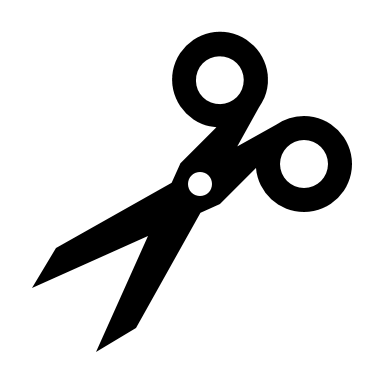 PLEASE RETURN- Please note that it is the competitor’s responsibility to ensure they are entered in the correct event/age group, doing the correct routines and that any voluntary routines fulfil the competition requirements.Under 18’s - I Give permission for my son/daughter (as above) to participate in the above trampoline competition.  I understand that all due care will be taken but that I understand that the organisers can accept no responsibility for damage, injury or loss of property arising from this competition or the use of the apparatus, the sports hall or its facilities.Signed ……………………………………………………………… (Parent/Carer)NOTEEvery competitor in any competition is expected to own their own club leotard.Every competitor in any competition is expected to own their own club polo shirt/t shirtEvery competitor in any competition at senior level (competing Fig A, Fig B or National C level in any event) are required to own their own club tracksuit. Other club members are welcome to purchase these.The above is expected to be worn at competitions and during warm-ups etc. If you don't own the appropriate kit you won't be entered!!! You are expected to attend and remain at competition in the club kit. It is not acceptable to turn up in a range of fashion clothing since you will not be allowed to spot for others. If you are not available to spot for others you will be withdrawn. We have to provide judges in proportion to the number of entrants. If jumpers drop out, or worse, fail to turn up, then it means that we have put in some judges unnecessarily. This is very unfair on the judges and reflects badly on the club. Except in genuine cases of illness or real emergencies we expect everyone to turn up on the day. Unless we are informed in advance we shall assume that there are no transport difficulties on the day.  In the light of recent experience the club has decided that, in the event of failure to compete (other than through injury or with specific permission) the club are unlikely to enter the individual in any future events. Competitors who are also qualified judges are required to bring judging kit with them in the event they are needed to officiate when not competing.NAME (Print please)Date of Birth (Essential)Grade/LevelGrade/LevelGrade/LevelRegional Trampoline  Sunday 17thth February 2019Regional Trampoline  Sunday 17thth February 2019